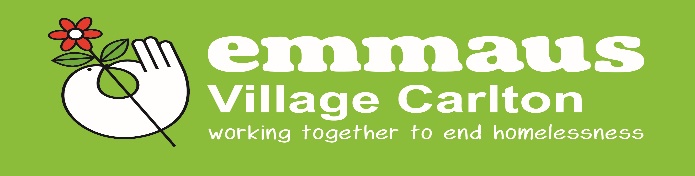 We are actively looking for volunteers with green fingers, who are willing to work in the garden and contribute to the maintenance and development of Emmaus Village Carlton’s (EVC) garden and food production project. EVC is a forward-thinking charity based in north Bedfordshire offering support to formerly homeless people. We offer Companions [our Residents] a home, as well as meaningful work in one of our social enterprises. EVC is linked to an international charity but operates independently.We're located on the outskirts of the village of Carlton - 10 miles from Bedford and on the border of Northamptonshire and Buckinghamshire, less than 20 miles from Milton Keynes.The Community (site) consists of a Bistro, and a range of shops that gives visitors the chance to browse, shop, eat drink and relax – all in the peaceful surroundings of the lovely Bedfordshire countryside. To Emmaus, Volunteers are an essential resource and make a vital contribution to Emmaus’ commitment to help disadvantaged people. At Emmaus, loyalty to our Companions, Volunteers and ensuring loyalty from our customers will never not be a priority!Ideal Skills:	Enthusiasm! Some experience and knowledge of gardening and/or growing food gained on an allotment or through growing at home; Knowledge of health and safety procedures; reasonably fit with the ability to work outdoors independently; highly motivated with a positive and flexible approach.Role includes:	Seed sowing, propagation, planting out; weeding, deadheading and general care and tidying of our garden area; pruning and care of shrubs and trees; composting; maintaining good Health and Safety practices; willing to work alongside companions and other volunteers, to pass on your skills and knowledge to others. Where:	Emmaus Village Carlton, School Lane, Carlton, MK43 7LQIdeally we need people who can commit at least half a day per week.All relevant training will be provided along with a full induction, paid travel expenses and lunch on the day you volunteer.  An enhanced DBS check will be required.Name:		Julie Mills Phone:		01234 981701Email               juliemills@emmausvc.orgWebsite:	www.emmaus.org.uk/village-carlton/Postal:		Emmaus Village Carlton, School Lane, Bedford, Bedfordshire, MK43 7LQEmmaus Village Carlton - GardenerAbout the opportunityAbout Emmaus Village CarltonMore informationWhat are we looking for?Contact information